DUNTISBOURNES PARISH COUNCILANNUAL MEETING OF THE COUNCILTO BE HELD AT 7.00PM ON 24th May 2022IN THE VILLAGE HALLThe Duntisbournes Parish CouncilDraft Minutes of Meeting held on 22nd February 2022 at 7pmAt the Village HallFinancial reportsCASH BOOK TO 31/3/22PAYMENT LIST FOR MAY 22 MEETINGK Fellows – Jubilee £500 (approved at Feb 22 meeting)HMRC – April, May , June £94.20B holder expenses £34.92PAAAATA £95.40Zurich £140.00GAPTC £76.22Hmrc y/e 31/3/22 £59.80Bank ReconciliationReserves at year end – Council to approveBudget against actualAGAR FIGURESAGAR reports to be approved and signed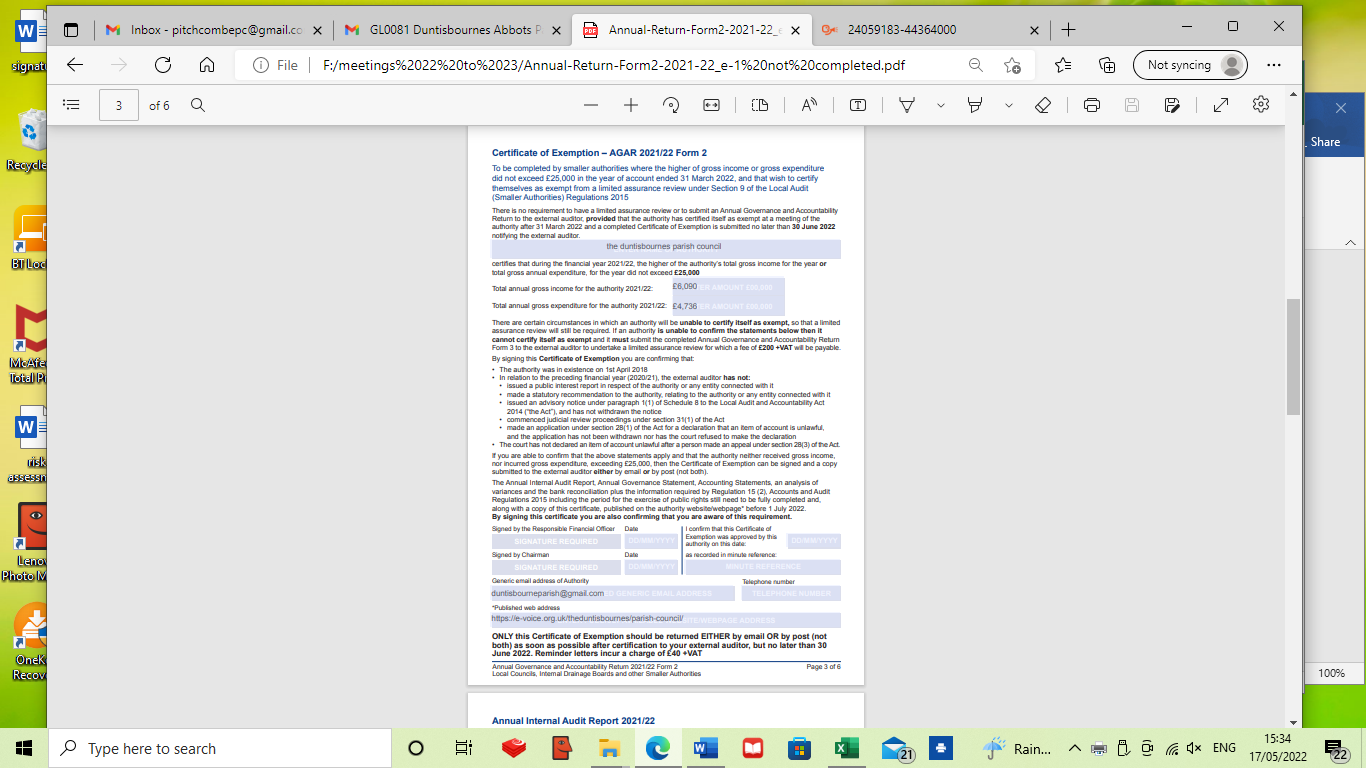 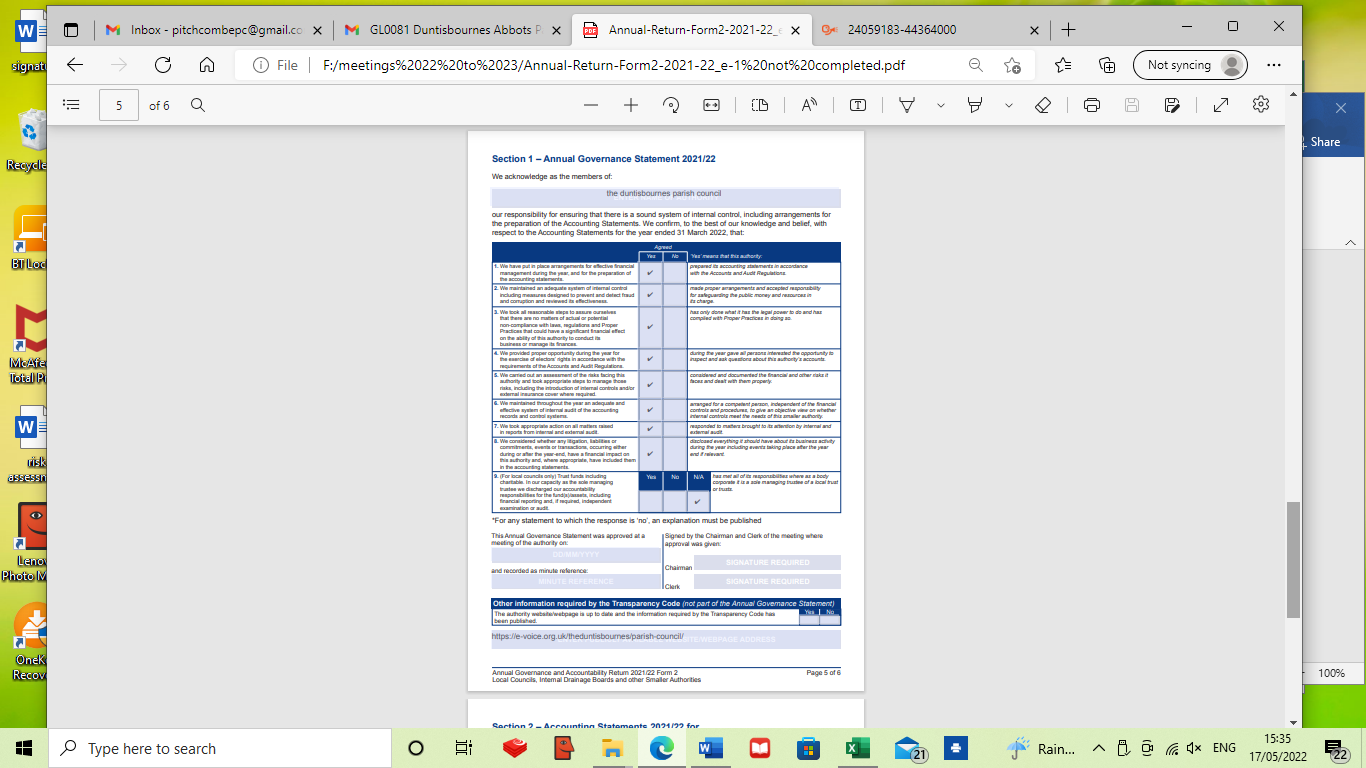 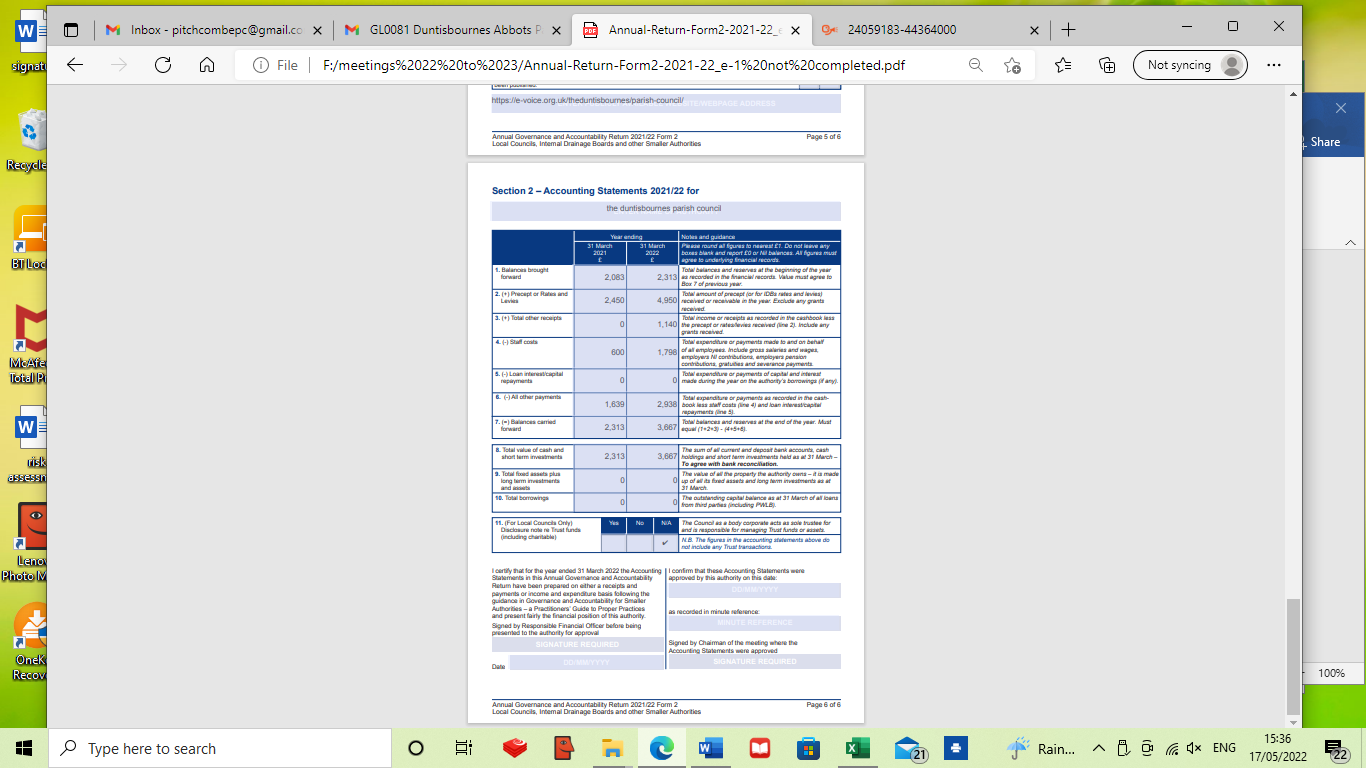 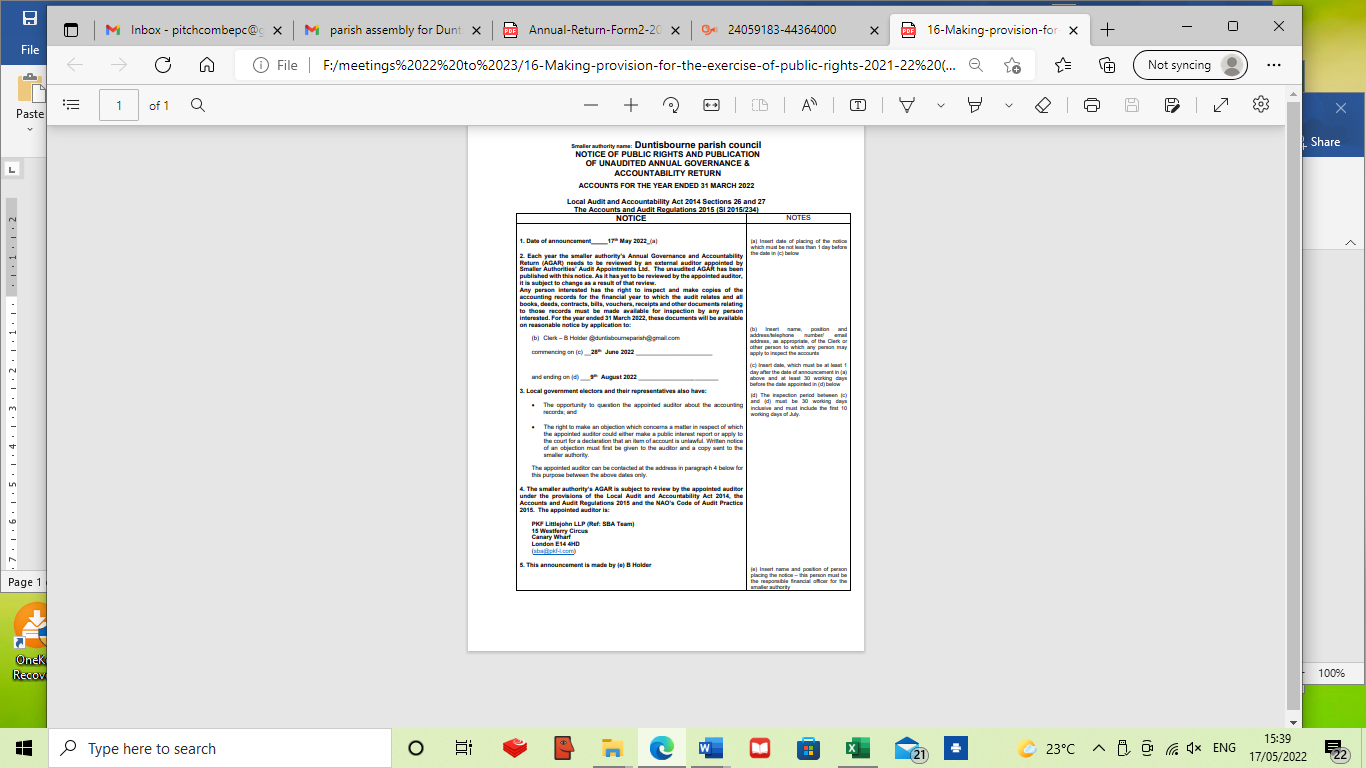 Welcome and introductions – by the present ChairmanElection of Chairman – signing of acceptance of office papersElection of Vice-Chairman – signing of acceptance of office papersAttendance to be recorded as Apologies for absence to be recorded Declaration of Interest for matters on the agenda to be invited- Public Participation will be invited (for a period of 5 minutes or as determined by Chair of meeting)Report received from County Councillor Joe Harris (may be carried forward to the Parish assembly that immediately follows this meeting)Report received from District Councillor Julia Judd (may be carried forward to the Parish Assembly that immediately follows this meeting)Minutes of the previous Parish Council Meeting held on 22ND February 2022 to be approvedCouncil to review delegation to Clerk of authority to make submission of comments on planning matters where no meeting of the Council is able to be heldCouncil to consider if changes are required to standing orders, financial regulations, Complaints, Freedom of Information or Data protection policies procedureCouncil to consider if any changes are required to the asset register Council to review if any representation on outside organisations is requiredCouncil to consider if any changes are required to insurance policy for the coming year and to approve renewal in the sum of Council to consider if any changes are required to banking mandate Council to approve its independent internal auditorCouncil to confirm it wishes to renew its subscription to eg GAPTC, Open Spaces Society. PATA payrollCouncil to approve the financial reports and payment list as attachedCouncil to approve its AGAR completion and delegate to the Chair of Council to sign the appropriate formsCouncil to agree that its meeting schedule shall remain as 4th Tuesday of May, July, September, November, January, March commencing at 7.00pm Council to receive update on the Queens Platinum Jubilee eventsCouncil to approve any actions on the Long FordCouncil to consider any outstanding planning applicationsMeeting to be closed at 8pm and immediately followed by the Parish AssemblyIntroductions and WelcomeAttendance recorded Parish Councillors Rupert Lane, Jane Edwards, Eammon Cuthbert, , Valerie Dyson, Jamie Eykyn , Julian Weston – District Councillor Julia Judd and County Councillor Joe Harris, Apologies for absence recorded from Parish Councillor Richard BlissDeclaration of interests from Parish Councillors on matters on the agenda were invited- nonePublic Session – none – Comment from a resident regarding Long Ford notedCouncil approved the minutes of the meeting held on 23rd November 21Council received verbal report from District Councillor Judd- Truck Stop update – site inspection briefing and will go to Planning Committee on 9th MarchA417 missing link update Questions on the Centurion development were answeredEquestrian Centre highways construction traffic were answeredRequest made for CC Harris to look at HGV signage at Duntisbourne Lear and Quarry turn-off through Middle Duntisbourne Parish Boundary review notedLocal plan questionnaire email as distributedCouncil received verbal report from County Councillor HarrisBudget has been set 2.99% increase (example of £42 pa for band D) including 1% to adult social care: Budget includes £250K 20 mile zones, £100k TRO’s, Parking Charges increaseSpecific to the Duntisbournes update20mph zone – speed survey to be organised by Glos HighwaysGrit Bin is being installed near Duntisbourne Rouse before the end of MarchLong Ford update – Highways Manager would prefer the works to be under the umbrella of the GCC as a long-time solution to prevent future a) frequency of accidents b) collapse of water damage.  Discussions on change of status has been heard from local residents andTRO to be further debated.    Parish Council to agree its preferred solution, which then would be subjected to local consultations. Timescales and funding for repair £15k but some funding shortfall may be needed to be covered by other sources.  Choice  - Comprehensive package including a) change of status of road through TRO or  b) repair like for likeCouncillors stated that local feeling appears to support a TRO but concerns expressed over timescale and safety of pedestrians during the current situation.   Local funding may be raised by donations.TRO Officer and CC Harris will make a site visit regarding downgrading Greenpitts and Winstone Lane roads on Friday 25th February– legal steps have been discussed with GCC legal team and evidence of roads not being used as roads is needed for downgrading.  A) how do we provide that evidence? B) is there any physical means to prevent use by bikers?  C) public space protection order and evidence of nuisance would be needed to use this processDangerous Road collapse was highlighted to CC Harris and will be followed upA tour of the area with CC Harris and Highways Manager will take place next MondayCouncil approved financial reports and payment list as attached Council considered highway mattersALong Ford update and discussed any actions that the Council wish to take including email correspondence /input from C.C Harris suggesting a more long-term solution is required and TRO possibilities Council agreed that the Council preferred option is that the pedestrian access is repaired and made good as soon as possibleBCorrespondence distributed regarding “An opportunity to end the use of green lanes by recreational motor vehicles in the Cotswolds Area of Outstanding Natural Beauty”  agreed Clerk to take part in the consultation on behalf of the CouncilCDangerous road as submitted to Glos Highways via report it Glos Highways have inspected and found no problem.  400893 POUND COTTAGE TO FIVE MILE PUBLIC HOUSE The bank on which the rising road rests is buttressed by a stone wall which - as a result of passing traffic over the seasons - is crumbling away.   On the left of the roadway there is a drop of some 10ft into the meadow owned by resident.  At the moment this is marked by a yellow plastic barrier, but this wouldn’t prevent a vehicle from toppling over. A preliminary estimate for repair of the wall of some £4.5K.Council agreed that the wall is the property of the landowner and as such the PC could not be involved with any repairsDLocal signage for heavy goods vehicle access – GCC Harris noted points raised and will investigate furtherEGrit bin installation confirmed as imminent by CC HarrisFStone troughs as gateway to village (Cllr Dyson) as discussed at previous meeting – costs for 2 at 3 entrances discussed and costings to be provided at next meetingGDefinitive Map of PROWS as distributed via email – noted that it is important that all paths used are put on the map before 2026Planning matters noteda22/00552/TCONR Works to trees in conservation areas for T1 - Ash, removal and T2 - Ash, removal at Bottom Barn Middle Duntisbourne -received 16th February – no commentb21/04688/COMPLY Compliance with conditions application for Discharge of conditions 3 (Landscape scheme), 6 (Lighting scheme) and 8 (samples) of permission 20/01361/FUL - Erection of a storage barn at Grove Piece -received 16th February21/04688/FUL- expired – no objections/comments submittedc21/04562/FUL- Clerk has submitted objection under delegated authority Proposed stable block (amendment to previously approved stablesunder planning Permission 14/00048/FUL) at Land to The East Of Jackbarrow Road d22/00420/TCONR- expired – no objections/comments submittede22/00364/TCONR expired – no objections/comments submittedf21/04063/FUL expired – no objections/comments submittedg21/04330/FUL- expired – Clerk has submitted support under delegated authorityh21/00466/FUL- Council submitted comments to DC Juddi21/04559/AGFO expired – no objections/comments submittedj20/04673/FUL | Provision of a new secure roadside truck stop facility, -update from D.C Judd- see report- Question on impact of truck stop on HGV traffic was asked of DC JuddEaly Hill Post Box update from D C Judd – waiting a reply from Royal Mail and will follow upWI request for wooden bench on Common Land to the left of the Lych gate of St Peters Church at no cost to the Parish Council and the Parish Council agreed to the requestQueens Platinum Jubilee celebrations discussed –A local group has taken the initiative on the celebrationsGCC build back better grants- Clerk to apply for grants to support Jubilee mugsGrant budget of £500 set for the jubilee celebrations from Community Plan budget (vire to new heading)Cllr Dyson will try to liaison with the groupDefibrillator update – January/February report notedDate of next meeting Tuesday 24th May 2022 at 7pm (AGM) to be followed at 8pm with Parish Assembly.  Public Consultation on the long term future of  the Long Ford to put on the Parish Assembly agenda   and Historical England monument status could be followed up as previously agreed by Council (2 years ago)Any other business for information sharing purposesRectory farm buildings application change of use – waiting to be receivedChairman will be taking a step back and Vice-Chair will assume duties until the AGM meeting of the PC on 24/5/22 where the election of the Chair and Vice Chair will take place as per the norm.Close of meeting 20.48payeedateCHQ NOAMOUNTCURRENT A/C BALANCEopening current account balance01/04/20212312.59PRECEPT22/04/2021RECEIPT3713.006025.59B HOLDER EXPENSES/fees27/04/2021197-149.895875.70TANNERS02/05/2021198-1174.804700.90B HOLDER fees25/05/2021199-119.914580.99B HOLDER EXPENSES25/05/2021200-132.744448.25cancelled25/05/20212010.004448.25B HOLDER fees25/06/2021202-119.914328.34GAPTC25/05/2021203-77.054251.29ZURICH INS25/05/2021204-140.004111.29B HOLDER fees28/07/2021205-119.913991.38cdc22/04/2021RECEIPT54.014045.39B HOLDER fees28/08/2021SO-119.913925.48B HOLDER fees28/09/2021SO-119.913805.57easement 17/08/2021RECEIPT19.003824.57b holder overpayment (refunded)01/08/2021so-239.823584.75m c & b j holder 03/09/2021RECEIPT239.823824.57PRECEPT23/09/2021RECEIPT1237.005061.57B HOLDER fees28/10/2021so-119.914941.66b holder21/10/2021206-76.664865.00CIL receipt28/10/2021RECEIPT1066.895931.89B HOLDER fees28/11/2021so-119.915811.98B HOLDER fees28/12/2021so-145.915666.07B HOLDER fees28/01/2022-145.915520.16b holder22/11/2021207-37.685482.48j edwards noticeboard22/11/2021208-161.995320.49f j drake noticeboard22/11/2021209-170.555149.94p harrison mowing30/11/2021210-175.004974.94duntisbourne pcc30/11/2021211-250.004724.94duntisbourne village hall30/11/2021212-250.004474.94R Lane/francis Drake /jcb22/02/2022213-100.004374.94b holder expenses22/02/2022214-12.164362.78b holder  fees underpaid22/02/2022215-299.804062.98open spaces society24/02/2022216-45.004017.98b holder salary28/02/2022so-145.913872.07b holder salary28/03/2022so-145.913726.16HMRC 28/03/202221-59.803666.36BANK RECONCILATION01/04/2021OPENING BANK BALANCEOPENING BANK BALANCE2312.59EXPENDITURE FOR PERIODEXPENDITURE FOR PERIOD4736.13INCOME FOR PERIODINCOME FOR PERIOD6089.90NET EXPENDITURENET EXPENDITUREas at above BANK BALANCE AS ABOVEBANK BALANCE AS ABOVE3666.36as at  31/03/22BAL PER S/M   3726.16LESS U/P CHEQUESLESS U/P CHEQUES21-59.800.00reconciled balancereconciled balance3666.36 Deposit account Total bank balance3666.36earmarked reservesearmarked reservesy/e 2021y/e 2022COMMUNITY PLANCOMMUNITY PLAN10001000GENERAL63445DOG WASTE BINSDOG WASTE BINS250500NOTICE BOARDNOTICE BOARD1000600CiL 4 years to spend4 years to spend112123133666bank balance at year endbank balance at year endbank balance at year end23133666budget to dateBUDGETACUTAL   YEAR TO DATEBALANCE AVAILABLE TO SPENDPRECEPT4950.004950.00CIL RECEIPTS0.001120.90To earmarked reservesinter account trans0.000.00wayleave0.0019.00VAT to be reclaimed0.000.00other receipts0.000.000.000.00INCOME4950.006089.900.00Clerk fees1800.001798.521.48ADMIN EXPENSES610.00393.22216.78INSURANCE160.00140.0020.00GRANTS & DONATIONS600.00500.00100.00payroll costs90.000.0090.00SUBSCRIPTIONS100.00122.05-22.05NOTICE BOARDS1000.00332.54667.46To earmarked reservesGRASS CUTTING/VERGE COSTS300.00275.0025.00DEFIBRILLATORS0.000.000.00AUDIT & LEGAL FEES1200.001174.8025.20DOG BINS252.000.00252.00To earmarked reservesCOMMUNITY PLAN1000.000.001000.00To earmarked reservesFROM RESERVES-2162.00-2162.00FROM CIL RESERVESExpenditure4950.004736.13213.87AGAR report20212022balances bfwdbox 120832312.59preceptbox 224504950.00other receiptsbox 3191139.90staff costsbox 46001798.52loan repaymentsbox 5none0.00all other paymentsbox 616392937.61balances cfwdbox 723133666.36bank and cash balancesbox 823133666.36